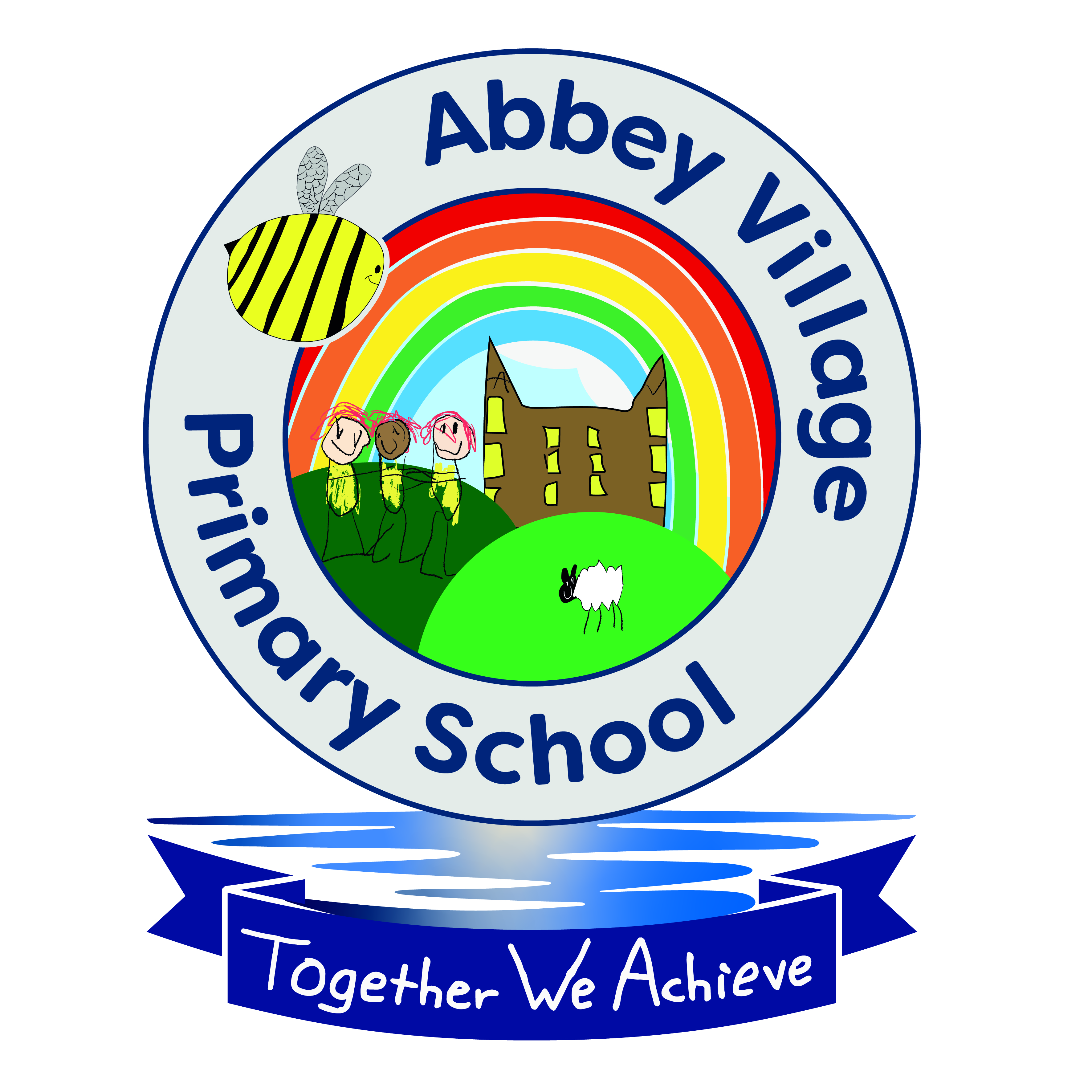 Years 2/3 Temporary Part-time Class Teacher (0.67) plus PPA timeMonday- Friday morning sessionsPerson specificationA= APPLICATION FORM, I= INTERVIEW, R= REFERENCES, O= OBSERVATIONTraining & QualificationsEssentialDesirableMethod of assessmentQualified teacher statusxAFDegreexAFParticipation in a range of relevant in-service training over the last two years.xAFProfessional Knowledge, Understanding, Skills and CompetenciesThe national curriculum, environment, assessment and pupils’ educational development.xA,IUnderstanding of the current SEN code of practice and inclusionxA,IKnowledge of statutory assessmentsxA,IEffective management of provision for inclusion needs: SEN, EAL, More Able pupilsxA,IAbility to direct and co-ordinate the work of othersxA,IExperience of the planning and delivery of school based in-service trainingxA,ISafeguarding and Child Protection proceduresxA,ISpiritual Development of pupilsxA,IProfessional standardsEssentialDesirableMethod of assessmentEvidence of outstanding standard of teaching and classroom practice/management skillsxA,I,O,REffective teaching and learning strategies that promote inclusion for all groups.xA,I,O,RAbility to motivate and inspire the children offering both challenge and enjoyment.XA,O,IGood ICT skills and knowledge and the ability to use them to support effective learningxA,O, IPersonal qualitiesEssentialDesirableMethod of assessmentGood interpersonal skills with childrenxR. I.O.A willingness to embrace new initiatives with enthusiasmxR.I.O.Have a good sense of humour and an ability to bring fun and enjoyment into children’s learningxR.I.O.Confidential references and reportsConfirming professional and personal knowledge, skills and abilities referred to above.xRSatisfactory health and attendance record.xRPositive recommendation from current employer.xR